Мосолова Наталья Анатольевна МБУДО "ДДТ" г.АниваОбъединение «Занимательная математика»,                                                                      возрастная группа: 9-10 лет                                                                                                                                                         Педагог дополнительного образования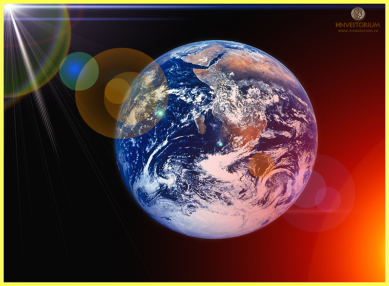 Тема занятия:      «Межгалактическое исследование».Цели: Совершенствовать умения и навыки учащихся выполнять письменные приемы умножения многозначных чисел на однозначные. Задачи: Способствовать развитию навыков устных и письменных вычислений, умения анализировать, памяти, самоконтроля и самоанализа, логического мышления. Воспитывать познавательный интерес, коммуникативную культуру при работе в группах, чувства коллективизма.Тип занятия: совершенствование ЗУН.Оборудование:  компьютер, проектор, экран, презентация, классная доска, глобус, карточки-задания, таблица – ключ шифра, магнитики-смайлики, флажки-булавки.Ход занятия:1. Организационный момент. - Дорогие ребята, я рада приветствовать вас на нашем очередном занятии! За окном начинается новый прекрасный день! Солнышко пытается пробраться к нам в окошко! Давайте с вами поработаем сегодня хорошо, получим заряд бодрости и хорошего настроения на весь предстоящий день! Сегодня мы с вами продолжим работу с многозначными числами, будем отрабатывать навыки вычислений, а также попробуем проявить смекалку. Но занятие наше будет не совсем обычным. Каким, мы с вами скоро узнаем.А начнём мы с вами с разминки ума. Я задаю вам быстрые вопросы, они не обязательно математические, а вы на них быстро отвечаете. РАЗМИНКА УМА- Каким математическим действием можно заменить сложение одинаковых слагаемых?                                                                                                                                               (умножение) - Когда вы смотрите в ночное небо можно увидеть множество…? (звезд)- Какая звезда на небе самая яркая? (Солнце)- Как называется сторона света, где заходит солнце? (запад)- Как называется естественный спутник планеты Земля? (Луна)2. Актуализация опорных знаний.(СЛАЙД 1)-Молодцы! Я думаю, вы уже обратили внимание, что вопросы у нас сегодня все связаны с одной темой. Какой? (Небо, звёзды, планеты)А теперь давайте же, узнаем, как называется  наше занятие и чем мы сегодня будем заниматься. (СЛАЙД 2)«ЗАКОДИРОВАННОЕ СЛОВО»Раскодируйте слово, решив примеры.96 : 24  (4)                        100 : 5  (20)83 : 83  (1)                         50 : 5    (10)39 : 3    (13)                       96 : 8    (12)45 : 45  (1)                         39 : 39  (1)84 : 7    (12)С помощью таблицы-ключа  расшифруйте слово.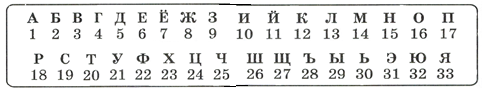 Получили слово «ГАЛАКТИКА». Кто знает, что такое галактика?(СЛАЙД 3)Галактика – это гигантская звездная система. В галактике находится примерно 100 млрд. звёзд.И сегодня мы с вами будем участниками… (СЛАЙД 4)межгалактического исследования.3. Работа над темой. - Из центра Галактики на планету Земля прибыли космические корабли. Для исследования неизвестной планеты к Земле направились разные ученые для установления контактов с землянами и исследования уровня их развития. Инопланетяне не знают, каков уровень развития землян и у них могут быть разные предположения на этот счет. Какие? Каждое из предположений является ГИПОТЕЗОЙ. А исследование проводится для того, чтобы подтвердить или опровергнуть эту гипотезу. Мы с вами будем представителями нашей планеты и поможем инопланетянам провести их исследование. Мы будем выполнять задания, которые инопланетяне предлагали встетившимся им землянам. Итак, начнём.Задание 1.  (Картинка и краткая запись на доске):Инопланетяне прибыли на Землю на трёх космических кораблях. В каждом корабле прилетело по 30 пришельцев. Сколько всего инопланетян прилетело на землю?30 х 3 = 90 (пр.)- А как по-другому можно посчитать?30 + 30 + 30 = 90 (пр.) Мы сегодня уже вспоминали, что умножение – это краткая запись сложения одинаковых слагаемых. И это правило нам с вами сегодня ещё пригодится.Итак, экипаж первого космического корабля прибыл в г.Анива. Кто может показать, в какую точку нашей планеты приземлился их космический корабль?(Один из учащихся  ищет Сахалин на глобусе и отмечает его флажком)Посетив 4 класс школы №1, они увидели, как ученики решают следующую проблему: Задание 2. Изменить правую часть, чтобы равенство было верным: 280 + 280 = 280 х 3300 х 4 = 300 + 300 + 300 + 300 + 300400 х 2 = 400 + 400163 х 3 = 163 + 163 + 163 + 163-  Какое равенство оставили без изменения? Почему? Докажите.Следующее задание, которое инопланетяне предложили выполнить землянам было разноуровневым. Первый уровень – простое задание, второй уровень – сложное задание: Задание 3. 1 уровень – выполнить умножение в столбик; 2 уровень – упростить выражение и найти его значение (упрощаем выражение, основываясь на том, что умножение есть сложение одинаковых слагаемых)  1 уровень – 312х6      913х2       5685х2     18054х7   (Ответы: 1872,  1826,  11370, 126378)  2 уровень -  aх2+вх3+a+в+aх2+в=          ( =aх5+ вх5,  125х5+532х5=625+2660=3285)                       если a=125, в=5324. Физкультминутка.А ещё инопланетяне приготовили нам задание, которое позволит нам немного размяться. Собрать танграм (Ракета).Дети выходят в коридор и собирают ракету на полу из геометрических фигур.Продолжаем работу.     Вторая группа инопланетян приземлилась в столице нашей Родины. Кто скажет, в каком городе они побывали? Покажите эту точку на модели нашей планеты.                                                          (Один из учащихся  ищет Москву на глобусе и отмечает её  флажком.)(СЛАЙД 5)Задание 4. Инопланетяне побывали  в московском супермаркете, они  купили 5 коробок сока «Добрый» по 39 руб.12 коп.,  3 шоколадки «Алёнка» по 12 руб. 35 коп. и  9 кг яблок по 138 рублей. Сколько денег заплатили инопланетяне?- Я предлагаю вам решить эту задачу в парах:1) Первая пара определяет, сколько надо заплатить за сок.2) Вторая пара определяет, сколько надо заплатить за шоколадки. 3) А Денис один определит, сколько надо заплатить за яблоки. 4) А потом мы вместе определим стоимость всей покупки.Решение:39руб.12 коп.=3912коп.3912х5=19560(коп.)=195руб.60коп. или 39руб.х5+12коп.х5=195руб.60коп. –за соки12руб.35коп.х3=1235коп.х3=3705коп.=37руб.05коп. или  12 руб.х3+55коп.х3=36руб.165коп.=36руб.+1руб.65коп.=37руб.65коп.- за шоколад9кгх138руб.=1242руб.- за яблоки195руб.60коп.   +  37руб.05коп.    1242руб.------------------------   2074руб.65коп. –вся покупка.(СЛАЙД 6)Третья группа инопланетян приземлилась в парке, где отдыхало много людей, и решила проверить их уровень развития. Всем людям давали на листочках простое задание:   Задание 5. Из квадратного листа бумаги вырезали наибольший круг, радиус которого . Найти периметр данного квадратного листа бумаги.(Каждому учащемуся раздается листочек с рисунком.)- Давайте и мы проверим свои способности, решив эту задачу. Вспомним, что такое периметр.  Как найти периметр квадрата?                 (Р = ах4)- Что необходимо знать, чтобы найти периметр квадрата?                          (сторону)                                                     Постановка проблемы: как найти сторону, зная радиус? Что такое радиус?Решение:    1) 137*2=274(мм) - сторона                    2)  274*4=1096(мм) – 1м 9см 6мм – РМолодцы!Сегодня вы славно потрудились! Вы выполнили все задания, которые предложили землянам инопланетяне. Посещая планету Земля, каждая группа инопланетян вела записи о том, сколько людей с высоким и низким уровнем развития они встретили. Если задание выполнено, ставили «+», если нет - «–». Они получились такие записи:(СЛАЙД 7)Это означает, что на Земле они встретили каких людей?    (Ответы детей) А это значит… (СЛАЙД 8)Земля - планета разумных людей!5. Рефлексия.На боковой доске нарисованы две окружности, которые охарактеризуют ваше отношение к сегодняшнему занятию, а на партах у вас лежат магнитики-смайлики, которые охарактеризуют ваше настроение. Выберите смайлик и прикрепите его в подходящий для вас круг.